Servicing & Inspection of Light VehiclesWhen we are discussing servicing of cars, it helps to take into account the different types of services that can be carried out. In general the chronological order of a cars service life is set out below:PDI	-	Pre Delivery InspectionThis type of service is carried out on a brand new vehicle, prior to it being handed over to a customer. It ensures that all factory settings, levels and adjustments are all ok. It will usually take approx 1hr to complete.1st ServiceUsually carried out at 10,000 miles and or 1 year whichever comes first. This is described sometimes as a minor service. Generally this service is made up of an inspection of the vehicle and in most cases a lubrication service which involves replacing the engines oil and various filters. 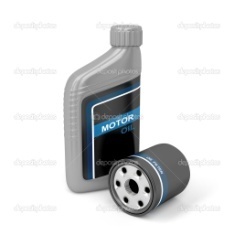 Full service / Main serviceThis is the cars major service. Traditionally it is carried out every 10,000 miles or yearly, whichever comes first. Within this service, there would be extra items removed and replaced, such as the spark plugs, fuel filter as well as the oil and filters. Traditionally after the full service is completed annually a lubrication service (covering items similar to the 1st service) is then carried out every 6 months.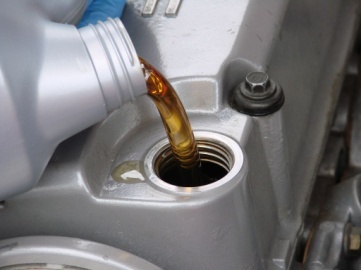 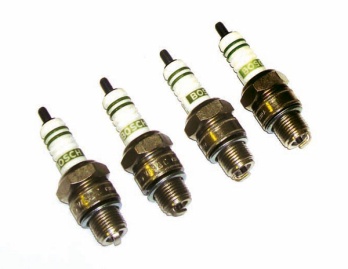 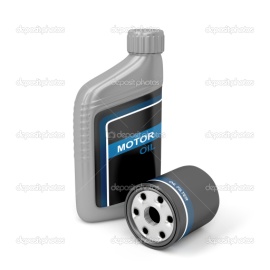 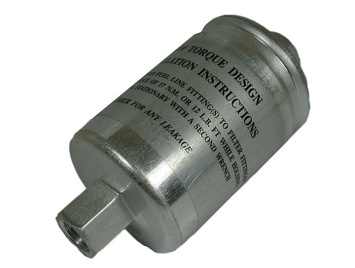 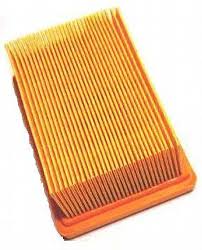 Spark plugs                                    Air filter                   Fuel filter                                  Oil & filter              A typical full service can be broken down into 3 simple steps. These steps are :-The 3 R’sRemove & Replace ComponentsReplenish & AdjustmentsReport on Faults foundThe service carried out could look something like this grid when completed.Referencing Technical Information for Servicing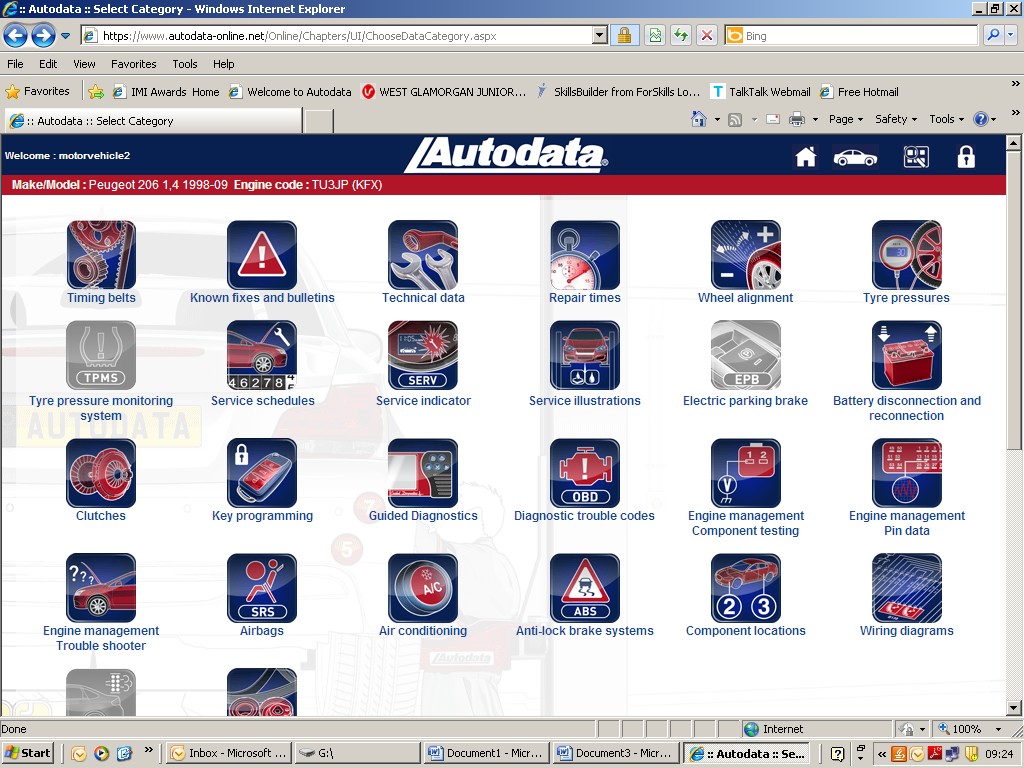 TechnicalDataServiceSchedulesServiceIllustrations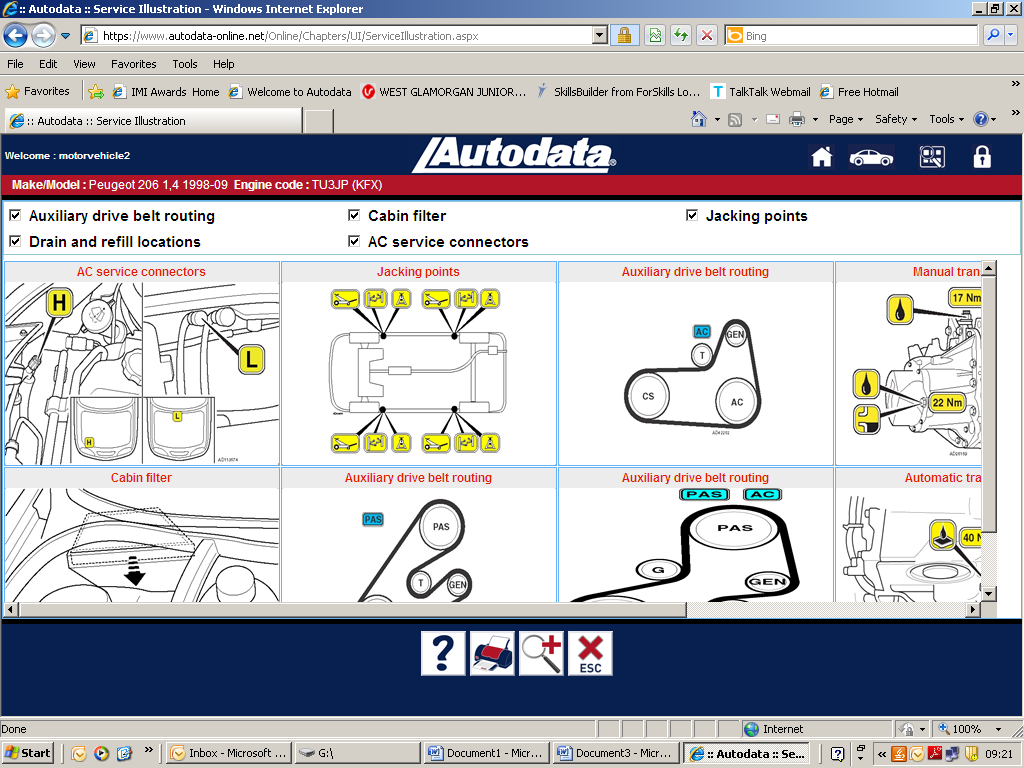 Service Illustrations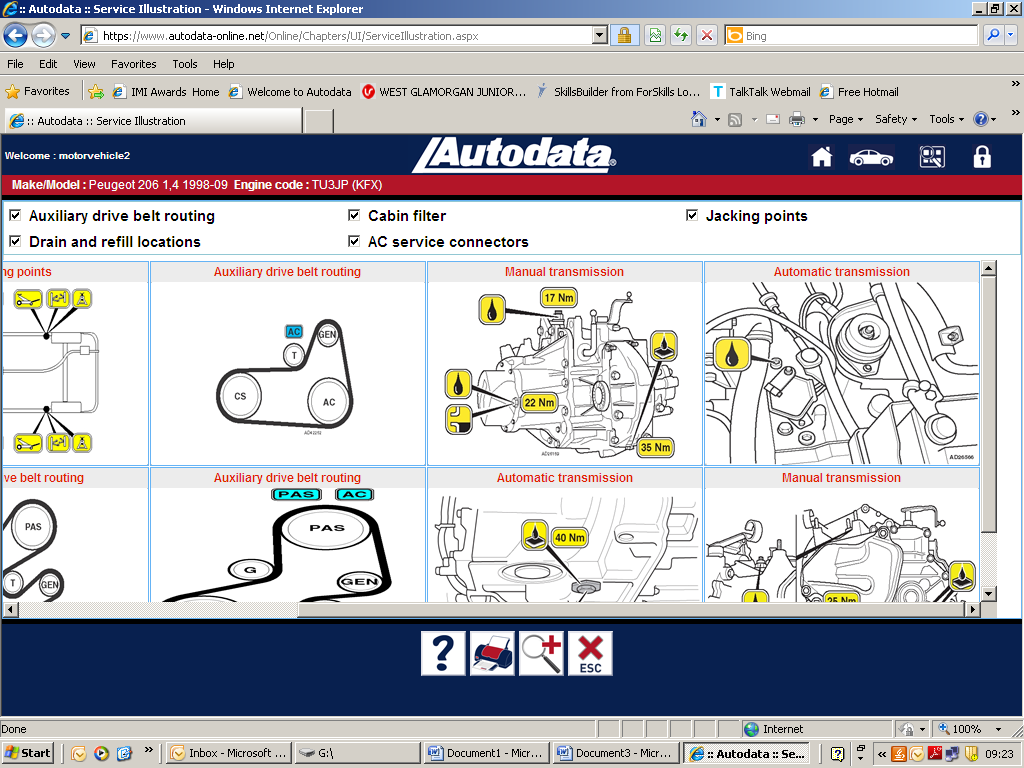 Technical Data Required for ServicingSpark plug information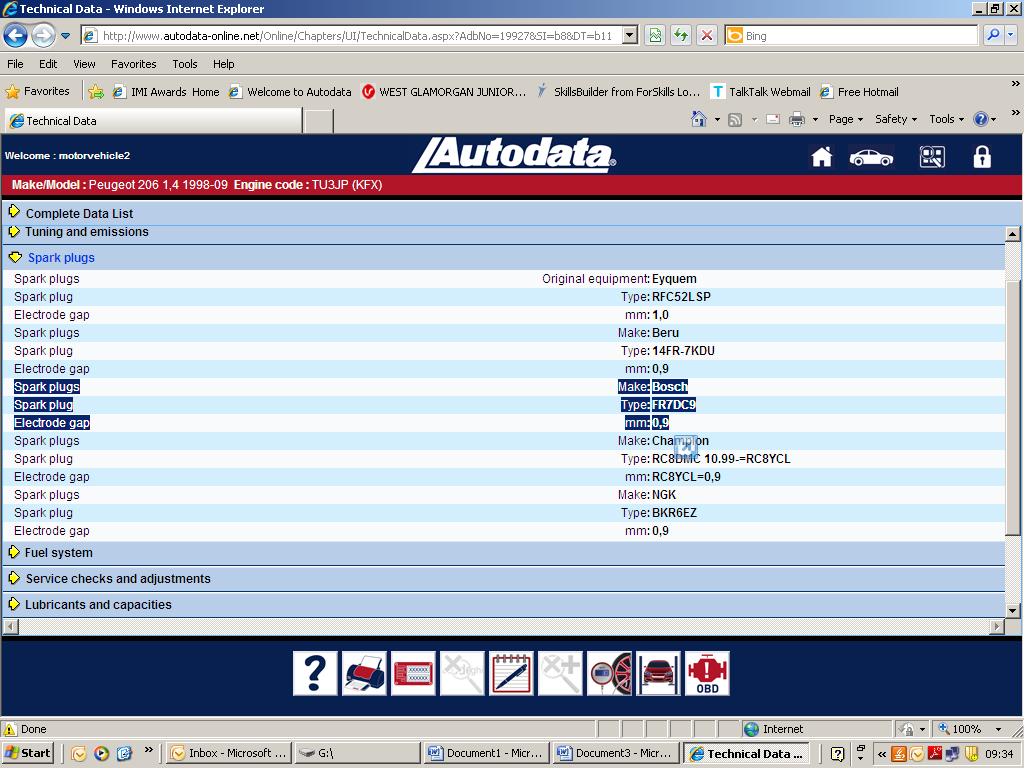 Oil & lubricants information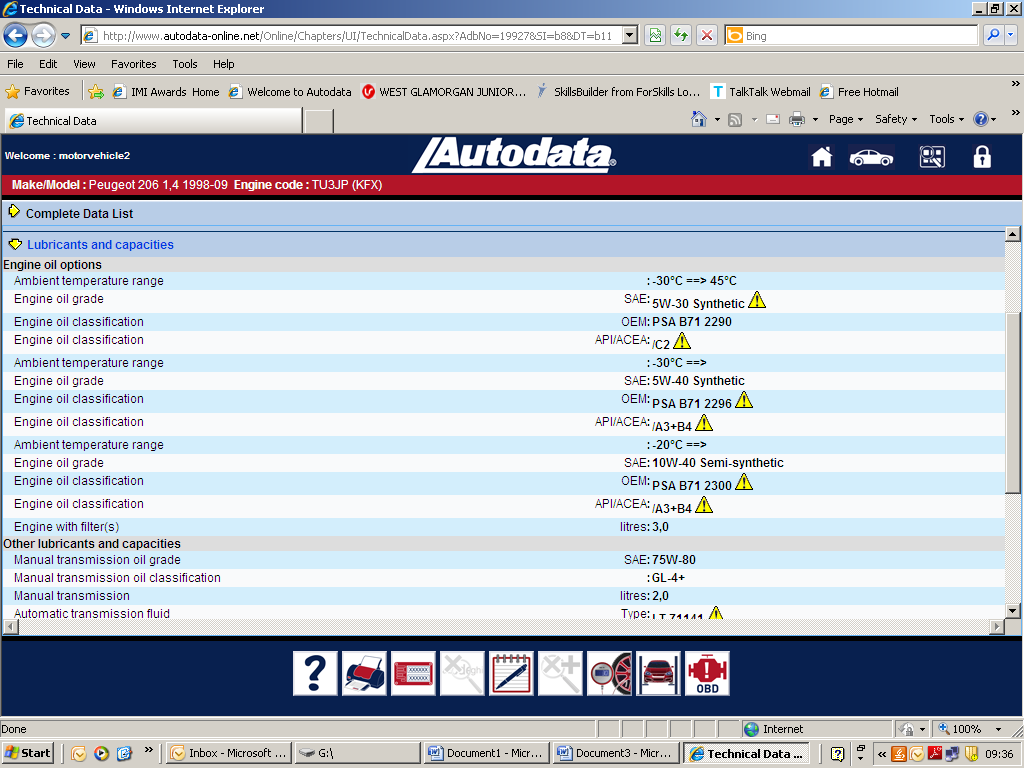 Selecting the correct service scheduleSelecting the service plan                           Position of Vehicle                                                   Type of check to             for a given mileage                                      and item / area 				be carried outand date.                                                        To be inspected                                                   e.g.  Check/report                                                                                                                                                                  Remove /replace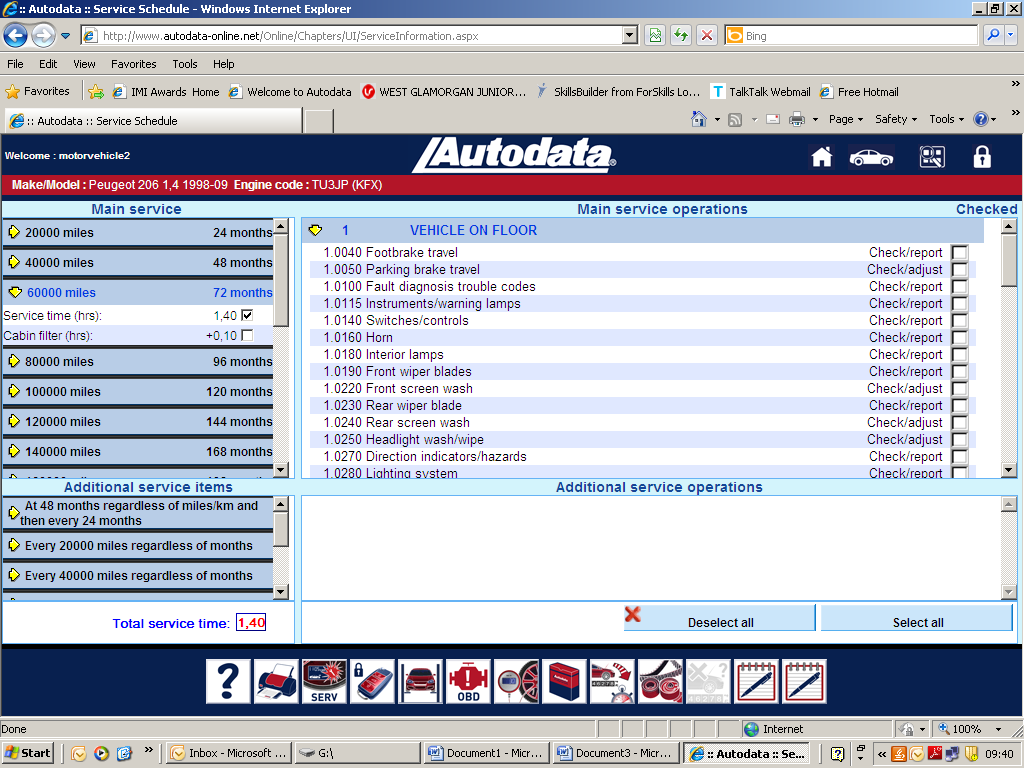                                                                                                                                                                   Check/adjustTightening torques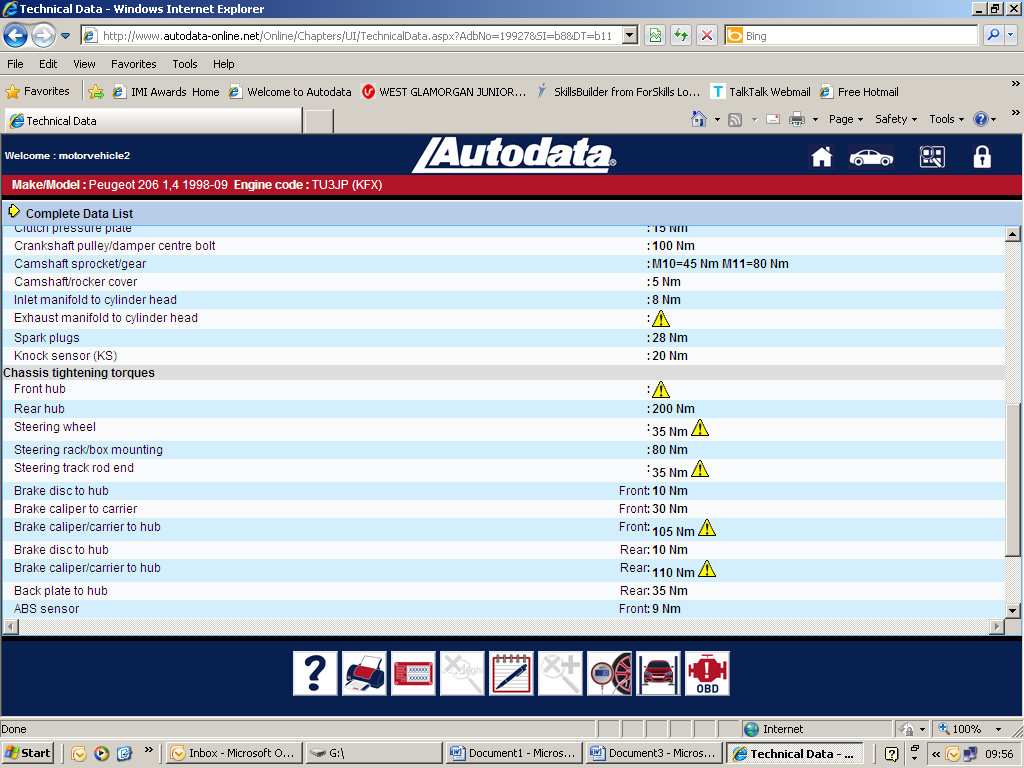 Servicing Terminology Routine servicing	             -		The term given to the general tasks carried out as part of a                                                                     scheduled service    Non routine servicing		-	This is a term used to any extra work reported on a service 					and completed at an extra cost with the customers approval Time based servicing		-	This is a service carried out due to the next service coming      					before the anticipated mileage. Mileage based servicing	-	As above except that the vehicle has done the expected 					Mileage, quicker than the anticipated datee.g.  -   10,000 miles   OR    1 year whichever comes firstPreventive maintenance	-	This term is given to a situation where you carry out a repair					task which if not completed could result in further repairs and 					cost if left for a later date.Examples of “some” Preventive MaintenanceReplacing a leaking wheel cylinder before it contaminated the brake shoesReplacing the timing belt at the recommended interval before it fails causing severe damage to the engineRegular oil & filter changesChecking antifreeze content before the winter cold weather strikesF/S/H		-	Full Service HistoryF/D/S/H	-	Full Dealer Service HistoryDiffering Stages of a Vehicle Service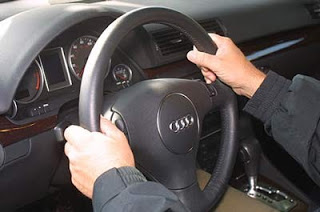 The pre service test driveChecking for :General performanceKnocks & soundsSteering pulling to either sideBraking performanceInterior function ( washers, horn, lights, seatbelts, dashboard warning lights, aircon…. etc                                                                           Vehicle on the floor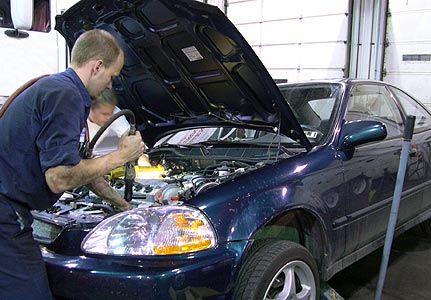     Tasks carried out:-Removing & replacing serviceable             components ( plugs, air filter …etc)  Replenishing of fluids etcAdjustments of belts, freeplay of cables etcRefilling of new oilVehicle half way up Tasks carried out:-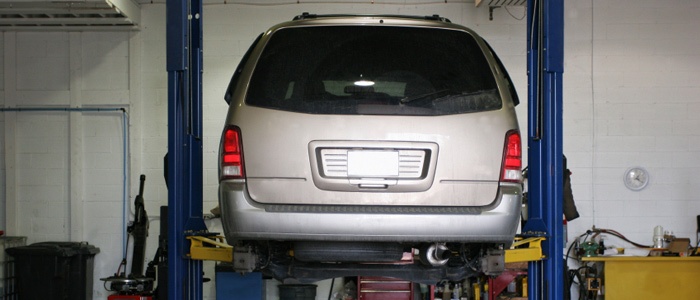 Removal of wheels for inspectionof front and rear brakes.Inspection of steering, final drive,suspension components. Vehicle fully raised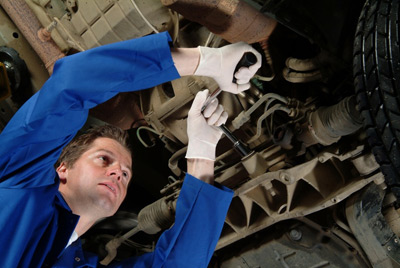    Tasks carried out:-Draining oil & replacing oil filter              Tip – Always drain the oil when the               engine is hot – the oil flows easier                    this ensures the maximum oil leaves                   the engine.Inspection of underside of vehicleInspection of propshaft and final drive(If appropriate)Post service test drive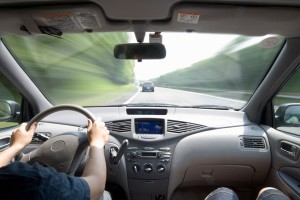 Checking for :Elimination of any original faultsGeneral driveability of vehicleFinally the hand over to a satisfied customer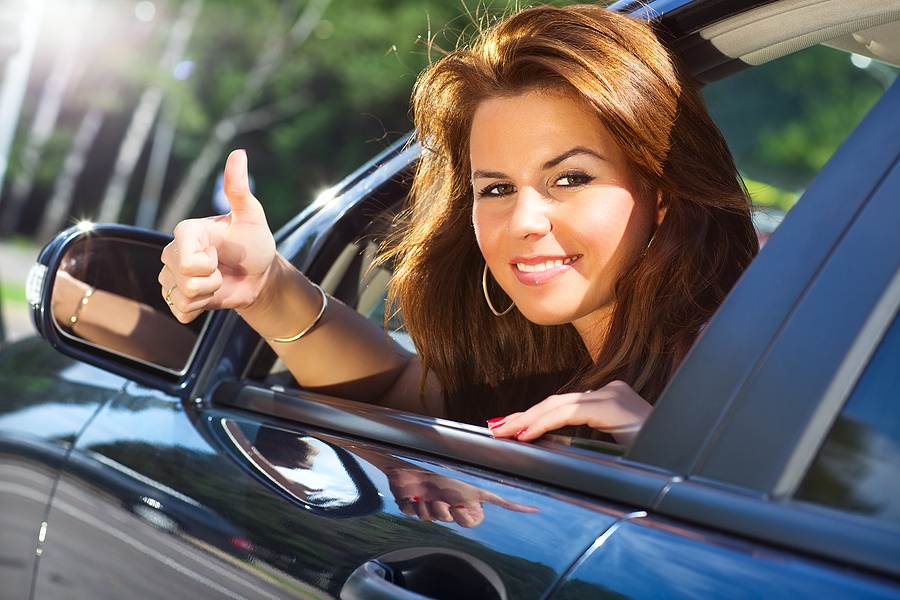 You will now be expected to pass a multi choice exam. Remember the 3r’s Remove &  Replace  Replenish & Adjust Report.Phase Test QuestionsWhich of the following is not a manufacturer-recommended scheduled service type?A	Pre-delivery service	B	Fast serviceC	Distance-based serviceD	Time-based serviceWhat is being carried out in the image shown below?A	Tyre depth check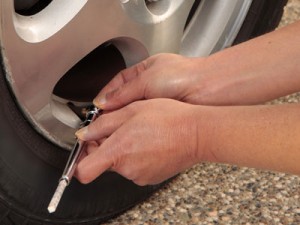 B	Wheel condition checkC	Tyre pressure checkD	Wheel bearing run outThe type of oil filter shown in the image below is as a replaceable?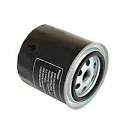 A	CanisterB	TinC	ElementD	CentrifugalWhat is the component shown in the image below?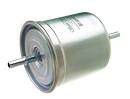 A	In-line fuel filter B	In –tank fuel filterC	Integrated fuel filterD	Fuel pumpIf the ABS light remains on, this warns the driver that the ABS systemA	Is functioning correctlyB	Has applied the brakesC	Is not functioning correctlyD	Brake fluid requires changingSpecific gravity of the cooling system antifreeze should be inspected using A	An ammeterB	A voltmeterC	A hygrometerD	A HydrometerWhat is the component shown in the image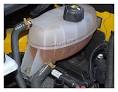 A	Expansion tankB	Contraction tankC	condenser tankD	Washer reservoirTo set a spark plug gap, which of the following is the measuring tool usedA	Depth gaugeB	MicrometerC	Feeler gaugeD	Dial test indicatorIdentify one component that may need adjusting as part of a scheduled service intervalA	Hand brakeB	Brake discC	Wiper motorD	Seat beltThe front wheel alignment of a vehicle is found to require adjustment. How should this adjustment be undertaken on a rack and pinion steering systemA	By adjusting the track rod lengthB	By increasing the drop arm lengthC	By adding additional shims to the ball jointD	By moving the torsion bar to the nearside or offside of the vehicleWhich of the following may need adjusting as part of a routine serviceA	Side lightsB	Fog lightsC	Head lightsD	Brake lightsWhich one of the following may require adjusting as part of a routine serviceA	Spark plugsB	Spark leadsC	Ignition coilD	Ignition switchBrake pads and discs would be inspected on a service interval for which one of the followingA	Brake fluid leaksB	WearC	ClearanceD	Brake fluid levelChecks are to be made for leaks on a fuel system. One method to do this is by usingA	An emission testerB	A visual checkC	Engine code readerD	Tread wear indicatorWhen referring to tyre tread depth, what does the abbreviation TWI stand forA	Tyre width indicatorB	Tyre wear indicatorC	Tread wide indicatorD	Tread wear indicatorBrake linings and drums should be inspected on a service interval for which of the followingA	Wear onlyB	Condition onlyC	Wear & conditionD	Correct shoe alignmentDrive belts should be inspected on a service interval for which of the followingA	Wear onlyB	Condition onlyC	Wear & conditionD	Wear, condition and clearanceWhich one of the following faults will not be indicated by a low brake fluid reservoir levelA	Excessive worn brake padsB	Over adjusted hand brakeC	External brake fluid leakD	Internal brake fluid leakA fully sealed expansion tank is used to do which of the followingA	Check and drain a liquid cooling systemB	Check and refill a cooling systemC	Clean the coolant of a liquid cooling systemD	check the temperature of the coolantWhy is it important for a vehicle to be on a level surface when checking engine oil levelA	Easy access to engineB	Dip stick may show a high readingC	Dip stick will show correct readingD	Dip stick may show a low readingPrior to carrying out work on a vehicle, the vehicle should be inspected for damage. What should happen if cosmetic damage is noticedA	Recorded on a scrap piece of paperB	Not recorded, as its not requiredC	recorded on a job cardD	Highlighted on the vehicleSpecifications for a vehicles maintenance system (ie oils types etc) would not be found in the A	Workshop manualB	Owners handbookC	Vehicle job cardD	Specification sheetThe following equipment would be used to carry out the following task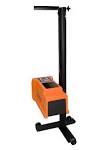 A	Wheel balanceB	Confirm a new front end has been repaired correctlyC	The headlight dip beam pattern is within toleranceD	Automatic wiper are working correctlyThe following equipment would be used to carry out the following taskA	Brake test efficiency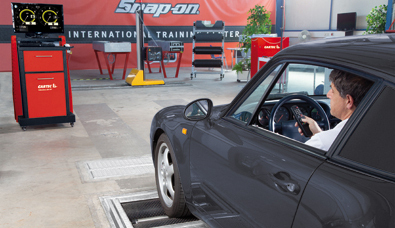 B	Brake horse power of a vehicleC	Steering vibrationsD	Suspension FaultsFor warrant purposes, it is vital that a completed job card includes the followingA	The work carried out and any change of customer detailsB	The work carried out, the vehicles mileage and date of when the work was completedC	The time of when the job was started and completedD	The colour and registration of the vehicleOn removing the oil on a gearbox, it is found to contain metal fillings. The best course of action would be.A	Carry on with the task as the customer expects the car to be ready soonB	Report your findings to your supervisor immediately C	Ignore the fillings because it is going to be refilled with new oil The tool in the image would be used when carrying out which inspection on a vehicleA	MOT inspection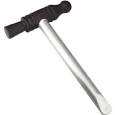 B	First serviceC	PDI inspectionD	Used vehicle inspectionWhen inspecting a timing belt for tension, you would inspect for free play on theA	Shortest lengthB	Nearest point to the tensionerC	On its longest lengthD	Towards the camshaft What component in the image is being tested for its serviceabilityA	Water pump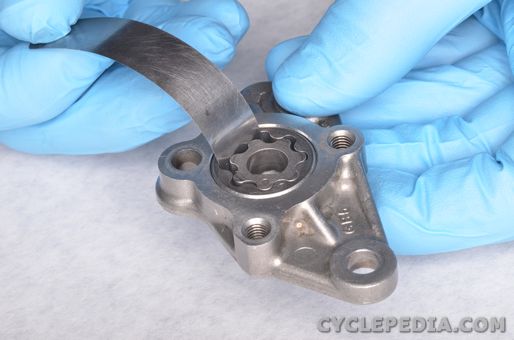 B	Oil pumpC	DifferentialD	TurboThe following item would be used to carry out what taskA	Bleed brakes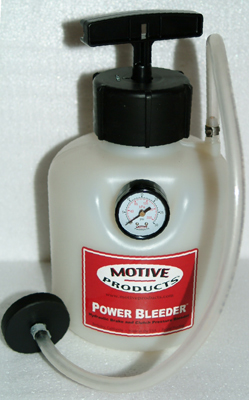 B	Drain coolantC	Top up hydraulic fluidD	Drain a gearbox of oilRemove & replace componentsSpark plugsOil & filter, sump washer Air filterFuel filterPollen filter  (if app)Report on faults foundThe garage & customer will be entering what is commonly known as an agreement / contract. That agreement will be as follows. For a set amount of money they will expect the vehicle is serviced. The service will include the 3R’sAs part of the service, the customer will also receive a detailed diagnostic report of any other faults found.You must have the customers permission to carry out any “extra work” , as this would then require a further agreement/ contract.The Technician / Mechanics report should include the following areas.Engine & ancillary componentsChassis systems, steering, brakes & suspension systemsTransmission & final drive systemsElectrical systemsNBThe vehicle should also have a pre service test drive and a post service test drive.Replenish & adjustmentsWasher bottle fluid levelCoolant level / antifreeze (if app)Brake / clutch fluid levelGearbox / transmission oil levelRear differential oil levelAutomatic gearbox oil (if app)Adjust clutch cable freeplayRear brake shoes & handbrakeTapered wheel bearingsTyre pressuresReport on faults foundThe garage & customer will be entering what is commonly known as an agreement / contract. That agreement will be as follows. For a set amount of money they will expect the vehicle is serviced. The service will include the 3R’sAs part of the service, the customer will also receive a detailed diagnostic report of any other faults found.You must have the customers permission to carry out any “extra work” , as this would then require a further agreement/ contract.The Technician / Mechanics report should include the following areas.Engine & ancillary componentsChassis systems, steering, brakes & suspension systemsTransmission & final drive systemsElectrical systemsNBThe vehicle should also have a pre service test drive and a post service test drive.